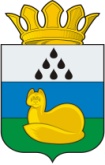 Администрация 
Уватского муниципального районаПостановление  2015 г.	с. Уват	№ версия 3 О внесении изменений в постановление администрацииУватского муниципального района от 01.11.2010 № 91В соответствии со ст.179 Бюджетного кодекса Российской Федерации, Федеральным законом от 06.10.2003 №131-ФЗ «Об общих принципах организации местного самоуправления в Российской Федерации», Уставом Уватского муниципального района Тюменской области, постановлением главы Уватского муниципального района от 21.03.2008 № 32 «О муниципальных программах» и в целях уточнения финансовых затрат на развитие малых форм хозяйствования в сельскохозяйственной отрасли Уватского муниципального района:1. Внести в постановление администрации Уватского муниципального района от 01.11.2010 № 91 «Об утверждении муниципальной программы «Развитие малых форм хозяйствования в сельскохозяйственной отрасли Уватского района на 2015-2017 годы» (в редакции постановлений от 11.01.2011 № 11; от 10.01.2012 № 11; от 15.10.2012 № 107; 10.04.2013 № 61; от 16.10.2013 № 160; от 28.02.2014 № 67; от 12.11.2014 № 210, от 20.04.2015 № 53) следующие изменения:а) по тексту постановления слова «на 2015-2017 годы» заменить словами «на 2015-2018 годы».б) пункт 4 изложить в новой редакции: «Контроль за исполнением настоящего постановления возложить на Белова Н.А., начальника отдела сельского хозяйства администрации Уватского муниципального района».в) приложение к постановлению изложить в новой редакции согласно приложению к настоящему постановлению.2. Организационному отделу администрации Уватского муниципального района (Герасимова Е.Ю.) настоящее постановление:	а) обнародовать путем размещения на информационных стендах в местах, установленных администрацией Уватского муниципального района;          б) разместить на сайте Уватского муниципального района в сети «Интернет».3. Настоящее постановление вступает в силу со дня его обнародования.  4. Контроль за исполнением настоящего постановления возложить на первого заместителя главы администрации Уватского муниципального района В.И. Елизарова.Глава                                                                                                     А.М. ТулуповПриложение  к постановлению администрацииУватского муниципального районаОт               2015 г.   №         Паспорт муниципальной   программы«Развитие малых форм хозяйствования в сельскохозяйственной отрасли  Уватского района на 2015-2018 годы» Раздел 1. Оценка ситуации в агропромышленном комплексе района и содержание проблемВ настоящее время агропромышленный комплекс района представлен 6 коллективными сельскохозяйственными предприятиями, 8 сельскохозяйственными потребительскими кооперативами,                                 1 сельскохозяйственным потребительским кредитным кооперативом, 16 фермерскими хозяйствами, 1500 личными подворьями.Коллективные сельскохозяйственные предприятия   имеют неустойчивое финансовое состояние, не позволяющее восстанавливать нарушенное воспроизводство производственного и ресурсного потенциала, все неплатежеспособные, основные средства не обновляются. Кроме того, сельхозпредприятия подвержены постоянным рискам, связанных с высокой степенью зависимости результатов производства от природно-климатических условий и сезонности, макроэкономических условий. Также, сельхозпредприятия имеют такие проблемы, как острейшая нехватка квалифицированных управленческих кадров и работников основных профессий, подготовленных к работе в новых условиях по причине низкого уровня и качества жизни в сельской местности и слабой мотивации труда, в результате продолжается спад объемов производства.Кроме этого, в коллективных сельхозпредприятиях один из самых низких уровней заработной платы в районе в сравнении с другими отраслями экономики. 	Непростая ситуация сложилась в частном секторе. В отсутствие кормов по доступной цене для содержания домашнего скота наблюдается снижение в 2013 году поголовья коров и других животных. Другая причина снижения поголовья- низкая закупочная цена предприятий переработки. Молоко закупается у населения местными заготовителями по цене от 8 до 10 рублей за , а средняя цена реализованного цельного молока предприятиями района по всем каналам сбыта по району составила 9,65 рулей за . Аналогичная ситуация и по другим видам сельхозпродукции.Поголовье скота в личных подсобных хозяйствах населения на 01.01.2015 года в сравнении с аналогичным периодом прошлого годаОбрабатываемая площадь в личных подсобных хозяйствах населения (по данным похозяйственных книг)Крестьянскими (фермерскими) хозяйствами района производится такая продукция как молоко, мясо, выращиваются зерновые культуры, заготавливается сено. В 2014 году в К(Ф)Х имеются 493 га пашни под сельскохозяйственными культурами,  сенокосов. В 2014 году произведено 2,3 тоны скота и птицы в живом весе,     Содержится 131 голова КРС, в том числе 17 коровы   и другой скот. Объем валовой продукции, произведенной в К(Ф)Х составляет немногим более 4% от всего объема продукции, произведенной в хозяйствах всех категорий, включая ЛПХ. Сегодня в фермерских хозяйствах отсутствует оборудование для переработки, вследствие чего, главы этих хозяйств также нуждаются в создании системы закупа, переработки и сбыта.Начиная с 2000 года в районе проводится работа по организации закупа излишек сельскохозяйственной продукции от ЛПХ населения, например:Закуплено молока у населения:По состоянию на 01.01.2015 года вышеуказанными видами деятельности на территории района результативно работают 8 сельскохозяйственных потребительских кооперативов, в том числе:По состоянию на 1 января 2015 года СПКК «Новый Уват» имеет следующие показатели:В период с 2006 года удалось начать работу по укомплектованию техникой и оборудованием потребительские сельскохозяйственные кооперативы. В первую очередь - охладителями молока, сенокосной техникой, автомобилями и тракторами, технологическим оборудованием для заморозки, хранения и копчения рыбы. Все данное имущество является муниципальным и используется кооперативами на праве аренды. Сейчас можно говорить, что население все чаще обращается в кооперативы, в том числе и кредитный, за оказанием помощи. Это подтверждает, что данное направление в работе в настоящее время необходимо развивать. В дополнение к этому, необходимо предусмотреть развитие и поддержку нового направления- рыболовство. Это отрасль в районе представлена 11 предприятиями всех форм собственности, которые заняты рыболовством и рыбоводством.Вылов рыбы в   2011 году составил- 370 тонн, 2012 году - 197 тонн., в 2013  году -185 тонн, в 2014 году- 184 тонны. Снижение вылова рыбы обусловлено неблагоприятными природно-климатическими условиями - теплая осень и низкий уровень воды в реках и озерах района. Эти факторы частично привели к замору в водоёмах и, не позволили рыбе благополучно нереститься. Но, несмотря на это, планируется довести объемы вылова товарной рыбы в период до 2018 года, в том числе за счет зарыбленной, до 400 тонн. Раздел 2. Цели и задачи реализации программыНастоящая муниципальная целевая программа нацелена на повышение эффективности и конкурентоспособности многоукладного сельскохозяйственного производства и развитие малых форм хозяйствования, а также сохранение производственного потенциала действующих сельхозпредприятий, обеспечение развития рыболовства и рыбоводства районе (по этому направлению идет разработка отдельной подпрограммы).Необходимо в ближайшее время принять меры к тому, чтобы население трудоспособного возраста, не имеющее рабочего места, активно занималось ведением личного подсобного хозяйства. Программа при условии ее выполнения позволит создать условия для:Обеспечения занятости населения.Увеличения доходов семей, живущих за счет ведения ЛПХ.Увеличения объемов производства сельскохозяйственной продукции.За время действия программы достигнуты определенные результаты. Организованы 8 сельскохозяйственных потребительских кооперативов, которые охватывают или будут охватывать более 15 населенных пунктов района. Основные виды деятельности кооперативов- оказание услуг гражданам , ведущих личные подсобные хозяйства, в том числе:закуп излишков сельскохозяйственной продукции, в том числе рыбы;услуги по выращиванию сельскохозяйственных культур;обеспечение пиломатериалом, дровами, кормами;транспортные услуги и другие виды услуг.Для достижения указанной цели в период действия программы необходимо решить следующие основные задачи:Укомплектование новой сельскохозяйственной техникой и оборудованием сельскохозяйственные потребительские кооперативы для обеспечения развития системы по оказанию услуг  по снабжению, заготовке, переработке и сбыту сельхозпродукции, произведенной малыми формами хозяйствования, и другие виды услуг.В настоящее время главной задачей кооперативов является расширение сферы услуг и присутствия на сельских территориях района. В этих целях с участием областного и районного бюджета укрепляется материально-техническая база потребительских кооперативов, частично возмещаются затраты по заготовке продукции в ЛПХ граждан и оказанию им иных видов услуг. К 2016 году планируется увеличить охват сельских населенных пунктов закупом сельскохозяйственной продукции до 90%. Прогнозируются среднегодовые темпы роста на уровне 4%.Увеличение объемов кредитования на селе для обеспечения доступа малым формам хозяйствования к кредитным ресурсам СПКК «Новый Уват» и Сберегательного банка.На сегодняшний день в районе создан сельскохозяйственный потребительский кредитный кооператив «Новый Уват», обеспечивающий кредитование на льготных условиях субъектов малых форм хозяйствования, являющихся их членами-пайщиками. В плановый период ожидается в сравнением с 2012 годом увеличение числа заемщиков   и может составить до 650-750.Стимулирование деятельности сельскохозяйственных организаций путем предоставления субсидий и дотаций на развитие сельскохозяйственной отрасли.Устойчивость и рост экономики сельскохозяйственных предприятий находится в прямой зависимости от условий, создаваемых органами государственной и муниципальной власти. Учитывая острую необходимость в решении проблем технического и производственного отставания аграрного сектора района требуются  экономические условия, стимулирующие    проведение  модернизации и технического переоснащения производства. С этой целью программой предусматривается направление денежных средств в виде дотаций на производство молока и другой сельскохозяйственной продукции, а также субсидий, направляемых на возмещения части затрат при выращивании коров, рыбодобывающим предприятиям субсидирование части затрат при выполнении работ по зарыблению, вылову, транспортировке к рынкам сбыта продукции, а также на приобретение кормов и технологического оборудования.Раздел 3. Механизм реализации программы 	Реализация Программы осуществляется отделом сельского хозяйства администрации Уватского муниципального района.В соответствии с Федеральным законом от 06.10.2003 «131-ФЗ «Об общих принципах организации местного самоуправления в Российской Федерации, в целях реализации полномочия муниципального района по созданию условий для развития сельскохозяйственного производства в поселениях, расширения рынка сельскохозяйственной продукции, сырья и продовольствия, содействия развитию малого и среднего предпринимательства планируется реализация следующих направлений:  1) Поддержка малых форм хозяйствования, в том числе предоставление субсидий на возмещение части затрат на уплату процентов по кредитам и займам.Ведение учета граждан, имеющих личное подсобное хозяйство.Проверка первичной документации, необходимой для оказания государственной поддержки сельхозтоваропроизводителям, и подготовки заключений по ней.Формирование структуры посевных площадей.6) Сбор показателей, характеризующий состояние экономики сельхозтоваропроизводителей.Отдел сельского хозяйства выполняет следующие обязанности:а) формирует и согласовывает с соответствующими структурными подразделениями администрации Уватского муниципального района предложения по направлениям и объемам  финансирования программных мероприятий при формировании районного бюджета;б) после утверждения бюджета Уватского муниципального района на очередной год, разрабатывает нормативный документ администрации Уватского муниципального района о муниципальной поддержке сельскохозяйственного производства, где указываются направления, порядок и условия муниципальной поддержки категории бюджетополучателей.Механизм реализации предусматривает развитие действующих и вновь создаваемых сельскохозяйственных потребительских кооперативов граждан в сельских населенных пунктов, поддержку их деятельности, содействие в стабилизации сельскохозяйственного производства, развитие ветеринарного обслуживания.Финансирование мероприятий программы производиться при наличии расходов в бюджете Уватского муниципального района на 2015-2018 годы.Приобретение оборудования и техники для комплектования сельскохозяйственных потребительских кооперативовТехника и оборудование приобретается за счет средств бюджета Уватского муниципального района и передается в аренду сельскохозяйственным потребительским кооперативам, рыбодобывающим предприятиям Кооперативы в феврале месяце текущего года подают в администрацию Уватского муниципального района заявки на технику и оборудование и предоставляют план работы на текущий год и отчет о проделанной работе в предшествующем году.На основании заявок формируется перечень техники и оборудования, который обсуждается на районном совещании с руководителями и специалистами кооперативов. После согласования данный перечень утверждается на районном общественном совете по вопросам реализации национального проекта «Развитие АПК».Сельскохозяйственные потребительские кооперативы, оказывающие услуги гражданам в ведении личных подсобных хозяйств в течении года предоставляют ежемесячный отчет об объемах оказанных услуг в отдел сельского хозяйства администрации Уватского муниципального района.Субсидии на сельскохозяйственную продукцию выплачиваются:Сельскохозяйственным предприятиям   Уватского района на молоко собственного производства. Планируется производить в год до 400 тонн. Сельскохозяйственным предприятиям    Уватского района закупленное  молоко от граждан, ведущих личные подсобные хозяйства. Ежегодно производится закуп молока в объеме до 50 тонн.Рыбопромысловым организациям и предприятиям всех форм собственности, на следующие цели:а) частичная компенсация затрат на рыбоводно-биологическое обоснование водоемов;б) частичная компенсация затрат на зарыбление водоемов ценными видами рыб. Предполагается субсидирование приобретения молоди;в) частичная компенсация затрат на приобретение кормов, аэраторного оборудования, ГСМ.Пополнение фонда финансовой взаимопомощи сельскохозяйственному потребительскому кредитному кооперативу.	Средства бюджета Уватского муниципального района направляются в сельскохозяйственному потребительскому кредитному кооперативу в объеме, предусмотренным бюджетом на текущий год, на основании заявки и плана деятельности кооператива.	Денежные средства используются для выдачи займов гражданам, ведущим личные подсобные хозяйства и сельскохозяйственным организациям всех форм собственности на развитие сельскохозяйственного производства.Проведение мероприятий, посвященных празднованию Дня работников сельского хозяйства.	Расходы, связанные с проведением ежегодных торжественных мероприятий с участием работниками сельскохозяйственной отрасли района и ветеранов труда.Раздел 4. Мониторинг реализации программы	Отдел сельского хозяйства администрации Уватского муниципального района ежеквартально обобщает и анализирует статистическую отчетность по показателям реализации Программы и направляет ежеквартально в установленные сроки в соответствии с утвержденными сроками информацию о ходе ее выполнения в департамент АПК Тюменской области главе Уватского муниципального района. Исполнитель направляет в отдел экономики и прогнозирования администрации Уватского муниципального района информацию о ходе выполнения программы ежегодно до 1 февраля года, следующего за отчетным годом.Показатели реализации программыИсполнитель направляет в администрацию Уватского муниципального района информацию о ходе реализации программы ежеквартальноСетевой график муниципальной программы«Развитие малых форм хозяйствования в сельскохозяйственной отрасли Уватского района в 2015-2018 годах» Раздел 5. Социально-экономическая эффективность программы	Выполнение программы обеспечит оказание помощи в ведении личного подсобного хозяйства (ЛПХ) населения в 7 сельских администрациях района. 1550 семей смогут активно заниматься ведением своего хозяйства, получая доход.	Основная задача программы - укрепление материально- технической базы сельскохозяйственных потребительских снабженческо-сбытовых кооперативов (СПССК), что позволит в 2015-2018 годах кооперативам начать активно работать по оказанию услуг малым формам хозяйствования. В дальнейшем, когда будет отлажена работа на должном уровне, кооперативы должны выполнять весь объем работ по оказанию услуг населению в ведении ЛПХ, что позволит развивать малые формы хозяйствования в сельскохозяйственной отрасли района, которые обеспечат увеличение производства сельскохозяйственной продукции.Планируется по программе в 2015-2018 годах выполнение объемов кооперативами для ЛПХ населенияОбъемы и источники финансирования программы 										      тыс. рублейПриложение №1 к муниципальной  программе «Развитие малых форм хозяйствования в сельскохозяйственной отрасли Уватского района в 2015-2018 годах»План мероприятий реализации муниципальной   программы«Развитие малых форм хозяйствования в сельскохозяйственной отрасли Уватского района в 2015-2018 годах» Наименование программыМуниципальная программа  «Развитие малых форм хозяйствования в сельскохозяйственной отрасли Уватского района на 2015-2018 годы» Дата принятия решения о разработке программы, дата её утвержденияРаспоряжение главы Уватского муниципального района от 06.05.2008 № 671-р «О разработке программы»; постановление администрации Уватского муниципального района от 01.11.2010 № 91 «Об утверждении муниципальной   программы «Развитие малых форм хозяйствования в сельскохозяйственной отрасли Уватского района на 2015-2017 годы» (в редакции постановлений от 11.01.2011 № 11; от 10.01.2012 № 11; от 15.10.2012 № 107; 10.04.2013 № 61; от 16.10.2013 № 160; от 28.02.2014 № 67; от 12.11.2014 № 210, от 20.04.2015 №53).   Муниципальный заказчикАдминистрация Уватского муниципального районаОсновные разработчики программыОтдел сельского хозяйства администрации Уватского муниципального районаЦели и задачи программы, важнейшие целевые показателиЦель - повышение эффективности и конкурентоспособности многоукладного сельскохозяйственного производства и развитие малых форм хозяйствования.Задачи:Укомплектование новой сельскохозяйственной техникой и оборудованием сельскохозяйственные потребительские кооперативы для обеспечения развития системы по оказанию услуг по снабжению, заготовке, переработке и сбыту сельхозпродукции, произведенной малыми формами хозяйствования, и другие виды услуг.Увеличение объемов кредитования на селе для обеспечения доступа малым формам хозяйствования к кредитным ресурсам сельскохозяйственного потребительского кредитного кооператива «Новый Уват» и Сберегательного банка.3. Стимулирование деятельности сельскохозяйственных организаций путем предоставления субсидий и дотаций на развитие сельскохозяйственной отрасли.Сроки и этапы реализации программы2015-2018 годыПеречень основных мероприятийПеречень основных мероприятий реализации программы включает следующие направления:- организационные мероприятия:- разъяснения, комментарии специалистов в области сельскохозяйственного производства;- выпуски целевых изданий по итогам работы субъектов сельскохозяйственного производства.Исполнители основных мероприятийотдел сельского хозяйства администрации Уватского муниципального района;сельскохозяйственные потребительские кооперативы, включая кредитный;личные подсобные хозяйства, крестьянские (фермерские) хозяйства;сельскохозяйственные организации всех форм собственности, рыбодобывающие предприятияОбъемы и источники финансированияВсего 2015 – 2018  гг. – 14 337,1 тыс. руб.в том числе по годам:бюджет Уватского муниципального района 2015 г.-0,02016 г.-0,0(прогнозное значение)2017 г.-0,0(прогнозное значение)2018 г.-0,0 (прогнозное значение)областной бюджет2015 г. - 3 524,32016 г. - 3 536,0 (прогнозное значение)2017 г. – 3 636,0 (прогнозное значение)2018 г .- 3 636,0 (прогнозное значение)федеральный бюджет2015 г.- 4,82016 г.- 0,0 (прогнозное значение)2017 г.- 0,0 (прогнозное значение)2018 г.– 0,0 (прогнозное значение)Ожидаемые конечные результаты реализации программыснижение уровня безработицы на селе за счет занятости граждан трудоспособного возраста ведением личного подсобного хозяйства;90 % охват услугами и закупом личные подсобные хозяйства и крестьянские (фермерские) хозяйства  к 2018 году; укомплектование техникой и оборудованием сельскохозяйственные потребительские кооперативы для выполнения необходимых объемов работ и услуг.Система организации контроля за исполнением программыИсполнитель направляет в отдел экономики и прогнозирования администрации Уватского муниципального района информацию о ходе выполнения программы ежегодно до 1 февраля года, следующего за отчетным годом.Наимено-вание сельского поселе-нияПоголовье, головПоголовье, головПоголовье, головПоголовье, головПоголовье, головПоголовье, головНаимено-вание сельского поселе-нияЧисло дворовКРСкоровсвинейовец и козптицалошадиГорнослинкинское229593018451310Укинское7933140361918Красноярское221139711917216817Алымское208341Уватское2168965111172101338Ивановское41759267173963Туртасское2092713646474970Осиниковское35212346318435178Юровское13122105501312Демьянское730471823465360Тугаловское802913057273Соровское1742430263500Итого по району8449716203223347334623020148449-175-57-24-10+144+9Наименование сельского поселенияКартофель, гаПосадок картофеля на 1 семью, сотокОвощи, гаГорнослинкинское12191,9Укинское4190,6Красноярское21114,3Алымское6121,4Уватское2638,3Ивановское7111,1Туртасское2667,8Осиниковское22 93,9Юровское18230,8Демьянское42104,7Тугаловское360,2Соровское230,7итого по району189736годобъем закупленного молока, тонн2009366,92010309,62011  215,0201240,0201315,020149,7Сельскохозяйственный потребительский снабженческо-сбытовой кооператив «Северный»обслуживает личные подсобные хозяйства населения Юровского и Осинниковского сельских поселенийСельскохозяйственный потребительский снабженческо-сбытовой кооператив «Молоко»обслуживает личные подсобные хозяйства населения Красноярского  сельского поселенияПерерабатывающе-сбытовой сельскохозяйственный потребительский кооператив «Красный Яр»обслуживает личные подсобные хозяйства населения Красноярского  сельского поселенияСельскохозяйственный потребительский снабженческо-сбытовой кооператив «Исток»обслуживает личные подсобные хозяйства населения Алымского  сельского поселенияСельскохозяйственный потребительский снабженческо-сбытовой кооператив «Заря»обслуживает личные подсобные хозяйства населения Горнослинкинского и Укинского  сельских поселенийСельскохозяйственный потребительский снабженческо-сбытовой кооператив «Колос»обслуживает личные подсобные хозяйства населения Горнослинкинского и Укинского  сельских поселенийСельскохозяйственный потребительский снабженческо-сбытовой кооператив «Рассвет»обслуживает личные подсобные хозяйства населения Осинниковского  сельского поселенияСельскохозяйственный потребительский кредитный кооператив «Новый Уват»предоставляет услуги по выдаче займов на развитие личных подсобных хозяйств граждан и сельскохозяйственного производства  сельскохозяйственным организациям всех форм собственности Уватского муниципального районаГодНаправлено средств, всегоКоличество членов ЛПХ,/юр. лицВыдано кредитов ЛПХ  Выдано средств коопера-тивамВыдано средств  ООО, ИП,Выдано средств КФХВсего выдано займов ГодНаправлено средств, всегоКоличество членов ЛПХ,/юр. лицВыдано кредитов ЛПХ  Выдано средств коопера-тивамВыдано средств  ООО, ИП,Выдано средств КФХВсего выдано займов Всего начиная с 2006 года14399,7505/22686206700169165475,097711в.т.ч.200644764592750300200584220075040141/11100747007001001157420082846,4321/131100475090001265420092037,3400/161219265025461250166382010484/2069387509302875114932011522/2251453702490105090552012499/2457457003000094452013506/255290180035500106402014498/2476402302500010370№П№/п/пНаименование показателяНазначения и характеристика показателяИсточники и периодичность получения информации, алгоритм расчетаРегламент1Обеспеченность сельскохозяйственных предприятий руководителями, специалистами и рабочими основных массовых профессий, %Характеризует уровень обеспеченности кадрами сельскохозяйственных предприятийМониторинг отдела с/х 1 раз в годО=(Н / Ш) х 100, где: О- процент обеспеченности;Н- наличие руководителей и специалистов;Ш- наличие штатных единиц1 раз в год2Производство скота и птицы (в живом весе) в хозяйствах всех категорийОтражает динамику роста производства мяса и служит индикатором эффективности муниципальной поддержки отраслиСлужба статистики в Уватском муниципальном районеежеквартально3Производство молока в хозяйствах всех категорийОтражает динамику роста производства молока и служит индикатором эффективности муниципальной поддержки отраслиСлужба статистики в Уватском муниципальном районеежеквартально4Объем субсидированных кредитов и займов, привлеченных КФХ, ЛПХ, сельскохозяйственными потребительскими кооперативами, тыс. рубОтражает динамику привлечения кредитных ресурсов на развитие малых форм хозяйствованияОтчет отдела сельского хозяйстваежеквартально5Объем закупаемой продукции и оказываемых услуг сельскохозяйственными потребительскими кооперативамиХарактеризует динамику развития сети сельскохозяйственных потребительских кооперативовмониторинг отдела сельского хозяйстваежеквартально6Количество поступивших обращений граждан, штХарактеризует результативность мероприятий информацион-ного сопровождения программыМониторинг отдела сельского хозяйстване реже 1 раза в полугодие7Количество материалов о деятельности отдела сельского хозяйства в районных СМИХарактеризует результативность мероприятий информацион-ного сопровождения программыМониторинг отдела сельского хозяйстване реже 1 раза в полугодие№п/пНаименование направления, блока мероприятий, мероприятияПлановый срок исполненияИсполнители1Расширение доступа к кредитным ресурсам сельскохозяйственных потребительских кредитных кооперативов через пополнение фондов финансовой взаимопомощиежегодноотдел сельского хозяйства2Организация проведения информационно-разъяснительной работы среди сельского населения по условиям кредитования на развитие сельскохозяйственного производствапостоянноотдел сельского хозяйства3Организация взаимодействия с кредитными организациями по вопросам кредитования ЛПХпостоянноотдел сельского хозяйства4Укрепление материально-технической базы сельскохозяйственных потребительских кооперативовежегодноотдел сельского хозяйства5Организация заключения договоров на поддержку малых форм хозяйствованияежегодноотдел сельского хозяйства6Мониторинг деятельности сельскохозяйственных потребительских кооперативов и кредитных кооперативовежемесячноотдел сельского хозяйства7Заключение договоров на финансирование за счет средств районного бюджета участников программных мероприятий в рамках данной задачив течение годаадминистрация Уватского муниципального района8Доклад на Думу Уватского муниципального района о реализации районной целевой программыне реже 1 раза в полугодиеотдел сельского хозяйстваВиды работЕд. изм.Годовая потреб-ность в услугах ЛПХ населенияВыполняют кооперативыВыполняют кооперативыОжидаетсявыполнение объемовОжидаетсявыполнение объемовОжидаетсявыполнение объемовОжидаетсявыполнение объемов% выпол-ненияк потребности   Виды работЕд. изм.Годовая потреб-ность в услугах ЛПХ населенияфакт 2014 года (справоч-но)% выпол-нения2015г 2016г 2017г 2018 г(прогнозное значе-ние)% выпол-ненияк потребности   закуп молокатн20094,510012012012060закуп мяса (уб. вес)тн402,5615202020100заготовка сена тн1100343315006007001100100услуги по выращиванию картофеляга17936206368686838обеспечение дровамикуб.м.2500106420025040050020Прочие услугитыс. руб 170061436800100015001700100МероприятияГодыГодыГодыГодыИсточник финансиро-ванияМероприятия2015  2016(прогноз-ное значение)2017(прогноз-ное значение)2018(прогноз-ное значение) Источник финансиро-ванияПоддержка сельского хозяйства в части выполнения полномочий по содержанию специалистов органов местного самоуправления3524,03536,03636,03636,0Областной бюджетПоддержка сельского хозяйства в части выполнения полномочий по содержанию специалистов органов местного самоуправления----Бюджет Уватского муниципального районаСубсидирование процентных ставок по займам и кредитам для малых форм хозяйствования4,8---Федеральный бюджетСубсидирование процентных ставок по займам и кредитам для малых форм хозяйствования0,3---Областной бюджетИТОГО: 3529,13536,03636,03636,0№п/пмероприятияобъем выполнения(количественные показателиобъем выполнения(количественные показателиобъем выполнения(количественные показателиобъем выполнения(количественные показателисрокиответственный№п/пмероприятия20152016(прогнозное значение)2017(прогнозное значение)2018(прогнозное значение)срокиответственный1Организационные мероприятия1.1. Совещания с руководителями и специалистами сельскохозяйственных предприятий и кооперативов по вопросам развития отрасли4444Ежеквар-тальноотдел сельского хозяйства1.2.Повышение квалификации и переподготовка кадров для АПК районав течении годаотдел сельского хозяйства в соответствие ежегодным с планом повышения квалификации и переподготовки кадров ФГБОУ ВПО «Государственный аграрный университет Северного Зауралья2Конференции с участием СМИ2.1.Конференции1111в течение годаотдел сельского хозяйства3. Комментарии специалистов, публикации (ТВ, радио, районная газета)3.1.Развитие рыбного хозяйства1111в течение годаотдел сельского хозяйства3.2.Техническое переоснащение и комплектование оборудованием и техникой сельскохозяйственных организаций1111в течение годаотдел сельского хозяйства3.3. Стимулирование развития малых форм  хозяйствования1111в течение годаотдел сельского хозяйства4.Выпуски целевых изданий4.1.издание сборника информации о итогах работы сельскохозяйственных организаций и кооперативов за год1111в течение годаотдел сельского хозяйства4.2.издание свода показателей по итогам работы сельскохозяйственных предприятий по оказанию услуг и закупе с/х продукции, производимой малыми формами хозяйствования12121212Ежемесячноотдел сельского хозяйства Приложение №2                                                                                               к муниципальной   программе
«Развитие малых форм хозяйствования
 в сельскохозяйственной отрасли 
Уватского района в 2015-2018 годах»                                                                                                                                                                                               Приложение №2                                                                                               к муниципальной   программе
«Развитие малых форм хозяйствования
 в сельскохозяйственной отрасли 
Уватского района в 2015-2018 годах»                                                                                                                                                                                               Приложение №2                                                                                               к муниципальной   программе
«Развитие малых форм хозяйствования
 в сельскохозяйственной отрасли 
Уватского района в 2015-2018 годах»                                                                                                                                                                                               Приложение №2                                                                                               к муниципальной   программе
«Развитие малых форм хозяйствования
 в сельскохозяйственной отрасли 
Уватского района в 2015-2018 годах»                                                                                                                                                                                               Приложение №2                                                                                               к муниципальной   программе
«Развитие малых форм хозяйствования
 в сельскохозяйственной отрасли 
Уватского района в 2015-2018 годах»                                                                                                                                                                                               Приложение №2                                                                                               к муниципальной   программе
«Развитие малых форм хозяйствования
 в сельскохозяйственной отрасли 
Уватского района в 2015-2018 годах»                                                                                                                                                                                               Приложение №2                                                                                               к муниципальной   программе
«Развитие малых форм хозяйствования
 в сельскохозяйственной отрасли 
Уватского района в 2015-2018 годах»                                                                                                                                                                                              Целевые контрольные показатели реализации муниципальной   программы «Развитие малых форм хозяйствования в сельскохозяйственной отрасли 
Уватского района в 2015-2018 годах» Целевые контрольные показатели реализации муниципальной   программы «Развитие малых форм хозяйствования в сельскохозяйственной отрасли 
Уватского района в 2015-2018 годах» Целевые контрольные показатели реализации муниципальной   программы «Развитие малых форм хозяйствования в сельскохозяйственной отрасли 
Уватского района в 2015-2018 годах» Целевые контрольные показатели реализации муниципальной   программы «Развитие малых форм хозяйствования в сельскохозяйственной отрасли 
Уватского района в 2015-2018 годах» Целевые контрольные показатели реализации муниципальной   программы «Развитие малых форм хозяйствования в сельскохозяйственной отрасли 
Уватского района в 2015-2018 годах» Целевые контрольные показатели реализации муниципальной   программы «Развитие малых форм хозяйствования в сельскохозяйственной отрасли 
Уватского района в 2015-2018 годах» Целевые контрольные показатели реализации муниципальной   программы «Развитие малых форм хозяйствования в сельскохозяйственной отрасли 
Уватского района в 2015-2018 годах» Целевые контрольные показатели реализации муниципальной   программы «Развитие малых форм хозяйствования в сельскохозяйственной отрасли 
Уватского района в 2015-2018 годах» Целевые контрольные показатели реализации муниципальной   программы «Развитие малых форм хозяйствования в сельскохозяйственной отрасли 
Уватского района в 2015-2018 годах» Целевые контрольные показатели реализации муниципальной   программы «Развитие малых форм хозяйствования в сельскохозяйственной отрасли 
Уватского района в 2015-2018 годах» Целевые контрольные показатели реализации муниципальной   программы «Развитие малых форм хозяйствования в сельскохозяйственной отрасли 
Уватского района в 2015-2018 годах» № п/пПоказателиПоказателиЕд. изм.Ед. изм.значение по годамзначение по годамзначение по годамзначение по годам№ п/пПоказателиПоказателиЕд. изм.Ед. изм.2015  2016(прогнозное значение)2017(прогнозное значение)2018 (прогноз-ное значение)№ п/пПоказателиПоказателиЕд. изм.Ед. изм.1Удельный вес прибыльных крупных и средних сельскохозяйственных организаций в их общем числеУдельный вес прибыльных крупных и средних сельскохозяйственных организаций в их общем числе%%606060601Удельный вес прибыльных крупных и средних сельскохозяйственных организаций в их общем числеУдельный вес прибыльных крупных и средних сельскохозяйственных организаций в их общем числе%%606060602Индекс производства продукции сельского хозяйства в хозяйствах всех категорий (в сопоставимых ценах)Индекс производства продукции сельского хозяйства в хозяйствах всех категорий (в сопоставимых ценах)%%106,6106,6106,6106,63Индекс производства продукции животноводства в хозяйствах всех категорий (в сопоставимых ценах)Индекс производства продукции животноводства в хозяйствах всех категорий (в сопоставимых ценах)%%113,6113,6113,6113,64Индекс производства продукции растениеводства в хозяйствах всех категорий (в сопоставимых ценах)Индекс производства продукции растениеводства в хозяйствах всех категорий (в сопоставимых ценах)%%103,4103,4103,4103,45Индекс физического объёма инвестиций в основной капитал сельского хозяйстваИндекс физического объёма инвестиций в основной капитал сельского хозяйства%%---6Среднемесячная номинальная начисленная заработная плата работников сельского хозяйстваСреднемесячная номинальная начисленная заработная плата работников сельского хозяйстваруб.руб.74007400740074007Производство продукции на  сельскохозяйственных угодий (в сопоставимых ценах)Производство продукции на  сельскохозяйственных угодий (в сопоставимых ценах)тыс. руб.тыс. руб.686686686686Кадровое обеспечение АПККадровое обеспечение АПККадровое обеспечение АПККадровое обеспечение АПККадровое обеспечение АПККадровое обеспечение АПККадровое обеспечение АПККадровое обеспечение АПККадровое обеспечение АПККадровое обеспечение АПК8Ввод и приобретение жилья для молодых специалистов и молодых семей на селеВвод и приобретение жилья для молодых специалистов и молодых семей на селетыс. кв. мтыс. кв. м1,0111,0111,0111,0119Доля руководителей сельскохозяйственных организаций, повысивших квалификацию или прошедших переподготовку от общего количества руководителей сельхозорганизацийДоля руководителей сельскохозяйственных организаций, повысивших квалификацию или прошедших переподготовку от общего количества руководителей сельхозорганизаций%%2525252510Количество руководителей сельскохозяйственных организаций, повысивших квалификацию или прошедших переподготовку в течение годаКоличество руководителей сельскохозяйственных организаций, повысивших квалификацию или прошедших переподготовку в течение годачел.чел.333311Доля руководителей и главных специалистов с высшим образованием, занятых в сельскохозяйственном производстве, в  общем их количествеДоля руководителей и главных специалистов с высшим образованием, занятых в сельскохозяйственном производстве, в  общем их количестве%%2525252512Обеспеченность сельскохозяйственных предприятий руководителями, специалистами и рабочими основных массовых профессийОбеспеченность сельскохозяйственных предприятий руководителями, специалистами и рабочими основных массовых профессий%%96969696Развитие животноводстваРазвитие животноводстваРазвитие животноводстваРазвитие животноводстваРазвитие животноводстваРазвитие животноводстваРазвитие животноводстваРазвитие животноводстваРазвитие животноводстваРазвитие животноводства13Производство скота и птицы на убой (в живом весе)Производство скота и птицы на убой (в живом весе)тыс. тоннтыс. тонн0,80,80,80,814Темпы прироста производства скота и птицы на убой (в живом весе)Темпы прироста производства скота и птицы на убой (в живом весе)%%114,2114,2114,2114,215Производство молокаПроизводство молокатыс. тоннтыс. тонн5,25,25,25,216Темпы прироста производства молокаТемпы прироста производства молока%%11311311311317Прирост реализации племенного скотаПрирост реализации племенного скотаусл.гол.в% к пред. годуусл.гол.в% к пред. году----18Удельный вес племенного скота в общем поголовьеУдельный вес племенного скота в общем поголовьеусл.гол. в%  к общему погол.усл.гол. в%  к общему погол.----19Среднегодовой надой молока на 1 корову в сельскохозяйственных организацияхСреднегодовой надой молока на 1 корову в сельскохозяйственных организацияхкгкг350035003500350020Заготовка грубых и сочных кормов в расчёте на 1 условную голову скотаЗаготовка грубых и сочных кормов в расчёте на 1 условную голову скотацн.к.ед.цн.к.ед.18181818Развитие растениеводстваРазвитие растениеводстваРазвитие растениеводстваРазвитие растениеводстваРазвитие растениеводстваРазвитие растениеводстваРазвитие растениеводстваРазвитие растениеводстваРазвитие растениеводстваРазвитие растениеводства21Внесение минеральных удобренийВнесение минеральных удобренийтыс. тн д.в.тыс. тн д.в.0,0810,0810,0810,08122Темпы изменения посевных площадей сельскохозяйственных культурТемпы изменения посевных площадей сельскохозяйственных культур%%10010010010023Удельный вес площади, засеваемой семенами высших репродукций, в общей площади посевовУдельный вес площади, засеваемой семенами высших репродукций, в общей площади посевов%%1515151524Урожайность зерновых и зернобобовых культур в весе после доработкиУрожайность зерновых и зернобобовых культур в весе после доработкицн/гацн/га1818181825Предотвращение выбытия из сельскохозяйственного оборота сельскохозяйственных угодийПредотвращение выбытия из сельскохозяйственного оборота сельскохозяйственных угодийтыс. гатыс. га----26Удельный вес застрахованных площадей в общей посевной площадиУдельный вес застрахованных площадей в общей посевной площади%%3,73,73,73,727Объём реализации зерна хозяйствами всех категорийОбъём реализации зерна хозяйствами всех категорийтыс. тоннтыс. тонн0,4000,4000,4000,40028Удельный вес площади посевов раннеспелых культур и сортов зерновых и зернобобовых культур в общей площади посева.Удельный вес площади посевов раннеспелых культур и сортов зерновых и зернобобовых культур в общей площади посева.%%----29Удельный вес площади возделывания картофеля и овощей открытого грунта по индустриальной технологииУдельный вес площади возделывания картофеля и овощей открытого грунта по индустриальной технологии%%----30Площадь посева зерновых и зернобобовых культур по ресурсосберегающей технологииПлощадь посева зерновых и зернобобовых культур по ресурсосберегающей технологии%%8585858531Площадь посева зерновых и зернобобовых культурПлощадь посева зерновых и зернобобовых культуртыс. гатыс. га0,40,40,40,432Валовой сбор и урожайность зерновых и зернобобовых культур (в весе после доработки)Валовой сбор и урожайность зерновых и зернобобовых культур (в весе после доработки)тыс. тоннтыс. тонн0,70,70,70,733Доля многолетних бобовых трав в посевах многолетних травДоля многолетних бобовых трав в посевах многолетних трав%%6565656534Площади посева кукурузы на силос, зеленый кормПлощади посева кукурузы на силос, зеленый кормгага000035Динамика заготовки грубых и сочных кормов в сельскохозяйственныхпредприятияхДинамика заготовки грубых и сочных кормов в сельскохозяйственныхпредприятияхв том числе силосв том числе силостыс. тоннтыс. тонн0000сеносенотыс. тоннтыс. тонн3333СенажСенажтыс. тоннтыс. тонн5555Техническая модернизацияТехническая модернизацияТехническая модернизацияТехническая модернизацияТехническая модернизацияТехническая модернизацияТехническая модернизацияТехническая модернизацияТехническая модернизацияТехническая модернизация36Коэффициент обновления основных видов сельскохозяйственной техники в сельскохозяйственных организациях:Коэффициент обновления основных видов сельскохозяйственной техники в сельскохозяйственных организациях:тракторытракторы%%9,29,29,29,2комбайны зерноуборочныекомбайны зерноуборочные%%11,511,511,511,5комбайны кормоуборочныекомбайны кормоуборочные%%12,012,012,012,037Энергообеспеченность сельскохозяйственных организаций на  посевной площади (суммарная номинальная мощность двигателей тракторов, комбайнов и самоходных машин)Энергообеспеченность сельскохозяйственных организаций на  посевной площади (суммарная номинальная мощность двигателей тракторов, комбайнов и самоходных машин)л.с.л.с.16416416416438Приобретение сельскохозяйственной техники сельскохозяйственными организациями, крестьянскими хозяйствами, включая индивидуальных предпринимателей:Приобретение сельскохозяйственной техники сельскохозяйственными организациями, крестьянскими хозяйствами, включая индивидуальных предпринимателей:тракторытракторыштукштук6666комбайны зерноуборочныекомбайны зерноуборочныештукштук0000комбайны кормоуборочныекомбайны кормоуборочныештукштук000039Доля энергонасыщенных тракторов в % от общего наличияДоля энергонасыщенных тракторов в % от общего наличия%%3535353540Доля высокопроизводительных зерноуборочных комбайнов в % от общего наличияДоля высокопроизводительных зерноуборочных комбайнов в % от общего наличия%%2525252541Доля высокопроизводительной кормозаготовительной техники в % от общего наличияДоля высокопроизводительной кормозаготовительной техники в % от общего наличия%%000042Объёмы привлечённых кредитов на техническую модернизациюОбъёмы привлечённых кредитов на техническую модернизациютыс. руб.тыс. руб.3800380038003800Развитие малых форм хозяйствованияРазвитие малых форм хозяйствованияРазвитие малых форм хозяйствованияРазвитие малых форм хозяйствованияРазвитие малых форм хозяйствованияРазвитие малых форм хозяйствованияРазвитие малых форм хозяйствованияРазвитие малых форм хозяйствованияРазвитие малых форм хозяйствованияРазвитие малых форм хозяйствования43Удельный вес работающих сельскохозяйственных потребительских кооперативов (в % к общему числу зарегистрированных кооперативов) всех видов (кредитных, перерабатывающих, снабженческо-сбытовых), всегоУдельный вес работающих сельскохозяйственных потребительских кооперативов (в % к общему числу зарегистрированных кооперативов) всех видов (кредитных, перерабатывающих, снабженческо-сбытовых), всего%%100100100100в том числе:  кредитныхв том числе:  кредитных%%100100100100перерабатывающихперерабатывающих%%100100100100снабженческо-сбытовыхснабженческо-сбытовых%%10010010010044Рост объёма реализации продукции, произведённой ЛПХ, КФХ, сельскохозяйственными потребительскими кооперативамиРост объёма реализации продукции, произведённой ЛПХ, КФХ, сельскохозяйственными потребительскими кооперативами%%444445Объём закупаемой продукции и оказываемых услуг  сельскохозяйственными потребительскими кооперативамиОбъём закупаемой продукции и оказываемых услуг  сельскохозяйственными потребительскими кооперативамимлн. руб.млн. руб.11,811,811,811,846Объём привлечённых кредитных ресурсов  ЛПХ, КФХ, сельскохозяйственными потребительскими кооперативамиОбъём привлечённых кредитных ресурсов  ЛПХ, КФХ, сельскохозяйственными потребительскими кооперативамимлн. руб.млн. руб.4,54,54,54,547Объём субсидируемых кредитов, привлечённых КФХ, ЛПХ, сельскохозяйственными потребительскими кооперативамиОбъём субсидируемых кредитов, привлечённых КФХ, ЛПХ, сельскохозяйственными потребительскими кооперативамимлн. руб.млн. руб.7,4047,4047,4047,404Повышение доступности кредитовПовышение доступности кредитовПовышение доступности кредитовПовышение доступности кредитовПовышение доступности кредитовПовышение доступности кредитовПовышение доступности кредитовПовышение доступности кредитовПовышение доступности кредитовПовышение доступности кредитов48Объём субсидируемых кредитов (займов), всегоОбъём субсидируемых кредитов (займов), всегов т.ч. краткосрочныев т.ч. краткосрочныетыс. руб.тыс. руб.960960960960инвестиционныеинвестиционныетыс. руб.тыс. руб.630630630630из них, полученные в текущем годуиз них, полученные в текущем годутыс. руб.тыс. руб.160160160160